 Association of Pretrial Professionals of Florida2021 Membership ApplicationPlease complete and return this membership form to institute your membership benefits.AGENCY OR MEMBER INFORMATION Name:	      					Phone:	      Title:	      					Fax#:	      Agency: 	      					Email:        Address:	      City:  	      	        	   State:       		Zip:	      Contact for organization:      	      		Email:       MEMBERSHIP COSTS	Individual Full Participation Membership Cost is: 1 – Member $20.00Organizational Membership Application: 2 - 10 Members                  $100.00  	                      11 - 20 Members                $175.00
21 - 30 Members                $250.00                               31 - 50 Members                $350.0051 + Members		    $425.00	Corporate Memberships - $250PAYMENT METHODPayment Remittal Information				Federal Tax ID # 65-0336341Please make checks payable to:	APPF			Amount Enclosed: $     Mail this form and check to:	P.O Box 990061				Naples, FL 34116Please list individuals who are being assigned to your organizational memberships here.Last NameFirst NameTitleEmailPhone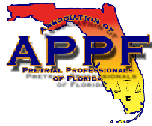 